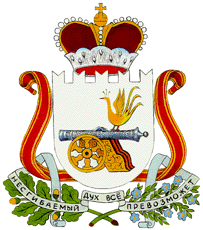 АДМИНИСТРАЦИЯ БЕЛЯЕВСКОГО  СЕЛЬСКОГО ПОСЕЛЕНИЯПОСТАНОВЛЕНИЕот 21.11.2017 г. № 50 О присвоении адреса земельному участку, расположенному: Смоленская область, Велижский район, д. НивыРассмотрев информацию служебной записки отдела по строительству, архитектуре и дорожному строительству администрации муниципального образования «Велижский район» от 24.08.2017 № 2842 о присвоении адресов земельным участкам с условным номером ЗУ и расположенным в д. Нивы в соответствии со ст.14 Федерального закона от 16.10.2003 №131-ФЗ «Об общих принципах организации местного самоуправления в Российской Федерации», Уставом муниципального образования Беляевское сельское поселение (новая редакция), Правилами присвоения, изменения  аннулирования адресов на территории муниципального образования Беляевское сельское поселение, утвержденными решением Совета депутатов Беляевского  сельского поселения от 17.03.2015 № 10, Администрация Беляевского сельского поселения   п о с т а н о в л я е т:1. Присвоить земельному участку, расположенному: Смоленская область, Велижский район, д. Нивы, обозначенному на прилагаемой схеме условным номером ЗУ, имеющему площадь 4000 кв.м., адрес – Российская Федерация, Смоленская область, Велижский район, Беляевское сельское поселение, д. Нивы  ,ул. Солнечная  з/у 37        2. Настоящее постановление вступает в силу со дня его подписания Главой муниципального образования  Беляевское сельское поселение и подлежит размещению на странице муниципального образования Беляевское сельское поселение на официальном сайте муниципального образования «Велижский район» в сети Интернет.Глава муниципального образованияБеляевское сельское поселение                                                   Л.М. Белоусова 